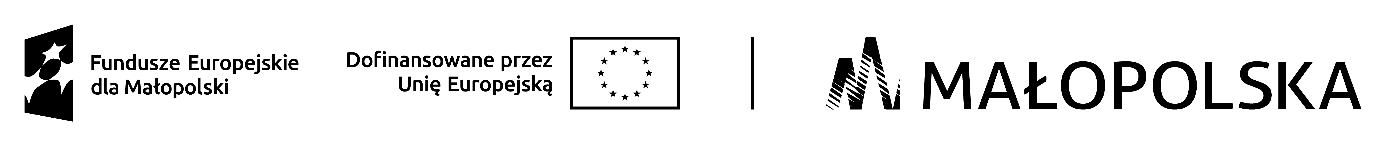 ZGŁOSZENIE NA SZKOLENIE GRUPOWECZĘŚĆ I wypełnia osoba składająca zgłoszenie 
DANE DOTYCZĄCE OSOBY SKŁADAJĄCEJ ZGŁOSZENIE NA SZKOLENIE
1. Imię i nazwisko:.................................................................................................................................................
2. Nr Pesel/ Nr dokumentu tożsamości w przypadku cudzoziemca:  3. Adres zamieszania .............................................................................................................................................4. Adres do korespondencji .................................................................................................................................
5. Telefon kontaktowy: .............................................................................................................................................
6. Adres e-mail: ........................................................................................................................................................7. Poziom wykształcenia:   □ podstawowe    □  gimnazjalne    □ zasadnicze zawodowe   □  średnie zawodowe   □  średnie ogólne □ policealne  □  wyższe  
8. Wyuczony/e zawód/zawody ................................................................................................................................
9. Wykonywany/e zawód/zawody .........................................................................................................................
10. Posiadane uprawnienia zawodowe ..................................................................................................................
.....................................................................................................................................................................................11. Ukończone kursy/szkolenia................................................................................................................................
..........................................................................................................................................................................................................................................................................................................................................................................
INFORMACJE NA TEMAT WNIOSKOWANEGO SZKOLENIA 
1. Nazwa kierunku szkolenia, którym jest zainteresowany kandydat..........................................................................................................................................................................................................................................................................................................................................................................................................................................2. Istotne informacje uzasadniające potrzebę odbycia szkolenia np. utrata zdolności do pracy w dotychczasowym zawodzie z powodów zdrowotnych, utrata ważności uprawnień, posiadanie gwarancji zatrudnienia od pracodawcy, zamiar rozpoczęcia działalności gospodarczej, możliwość podjęcia zatrudnienia, stażu, inne powody........................................................................................................................................................................................................................................................................................................................................................................................................................................................................................................................................................................................................................................................................................................................................................................................................ZASADY I KRYTERIA KWALIFIKOWANIA NA SZKOLENIA GRUPOWE:W pierwszej kolejności do udziału w szkoleniu będą kwalifikowane osoby bezrobotne należące do grupy osób bezrobotnych powyżej 50 roku życia, osób długotrwale bezrobotnych oraz osób bezrobotnych z orzeczeniem o niepełnosprawności. Jedynymi  kryteriami  kwalifikowania jakie zostaną zastosowane – w przypadku większej ilości zgłoszeń na szkolenie niż liczba miejsc na szkolenie - będą  kryterium będzie czas pozostawania w rejestrze osób bezrobotnych od daty ostatniej rejestracji oraz wymagania projektu w zakresie wskaźnika udziału osób z danej grupy w projekcie „Aktywni zawodowo II”.W przypadku braku zgłoszeń na szkolenie osób z w/w grup do udziału w szkoleniu zostaną zakwalifikowane osób bezrobotne nie należące do w/w grup, a kwalifikacja  na szkolenie będzie dokonywane wg następujących kryteriów:Kryterium 1: udział w szkoleniu finansowanym przez PUP w Limanowej w latach 2021 – 2023 lub 2024 r. - z wyłączeniem szkolenia z zakresu umiejętności aktywnego poszukiwania pracy - możliwość przyznania punktów:  UCZESTNICZYŁ – 0 pkt, NIE UCZESTNICZYŁ - 2 pkt,Kryterium 2: przynależność do grup osób bezrobotnych będących w szczególnej sytuacji na rynku pracy na podstawie ustawy o promocji zatrudnienia i instytucjach rynku pracy z dnia 20 kwietnia 2004 r. (Dz.U. z 2023 r. poz. 735 ze zm.):osoba do 30 roku życia (1 pkt); osoba korzystająca zaświadczeń pomocy społecznej  (1 pkt) ; osoba posiadająca co najmniej 1 dziecko do 6 roku życia lub co najmniej jedno dziecko niepełnosprawne do 18 roku życia (1 pkt)Kryterium 3: uzasadnienie celowości skierowania na szkolenie:czas pozostawania w ewidencji osób bezrobotnych powyżej 12 miesięcy od ostatniej rejestracji (3 pkt);  inne istotne informacje/powody uzasadniające potrzebę odbycia szkolenia np. utrata zdolności do pracy w dotychczasowym zawodzie z powodów zdrowotnych, utrata ważności uprawnień, posiadanie gwarancji zatrudnienia od pracodawcy, zamiar rozpoczęcia działalności gospodarczej, możliwość podjęcia stażu, inne powody. (możliwość przyznania 0-1 pkt).Zgłoszenia na szkolenie z najwyższą liczbą punktów zostaną zakwalifikowane na listę podstawową, a pozostałe zgłoszenia wg liczby przyznanych punktów na listę rezerwową. W sytuacji rezygnacji kandydata z udziału w szkoleniu lub wystąpienia okoliczności uniemożliwiających skierowanie osoby zakwalifikowanej  na listę podstawową, do udziału w szkoleniu zakwalifikowana zostaje kolejna osoba z listy rezerwowej posiadająca największą liczbę punktów. W sytuacji kiedy zgłoszenie na szkolenie uzyska taką samą liczbę punktów kryterium rozstrzygającym będzie czas pozostawania w rejestrze osób bezrobotnych od daty ostatniej rejestracji. W sytuacji braku możliwości skierowania do udziału w szkoleniu osób zakwalifikowanych na listę podstawową i rezerwową, Urząd będzie rekrutował kandydatów na bieżąco do momentu skierowania na szkolenie wymaganej liczby osób. Zgłoszenia te będą podlegały ocenie wyłącznie w zakresie spełniania warunków koniecznych do udziału w szkoleniu.OŚWIADCZENIA OSOBY SKŁADAJĄCEJ ZGŁOSZENIE NA SZKOLENIE GRUPOWE: Oświadczam, że:Zapoznałem/łam się z zasadami i kryteriami kwalifikowania na szkolenia grupowe,Poinformowano mnie, że wypełnienie zgłoszenia nie jest jednoznaczne z zakwalifikowaniem się na szkolenie.Wyrażam zgodę na przesłanie informacji o wynikach rekrutacji na wskazany w zgłoszeniu adres e-mail lub poprzez wiadomość SMS na wskazany w zgłoszeniu nr telefonu.Poinformowano mnie, iż negatywny wynik badań lekarskich i/lub psychologicznych dyskwalifikuje mój udział w szkoleniu, bez względu na ilość uzyskanych punktów w procesie rekrutacji – w sytuacji kiedy wymagane jest przeprowadzenie takich badań.Poinformowano mnie o przysługujących świadczeniach finansowych związanych z uczestnictwem w szkoleniu.Poinformowano mnie, że zgodnie z ustawą z dnia 20 kwietnia 2004 r. o promocji zatrudnienia i instytucjach rynku pracy (Dz. U. z 2023 r., poz. 735 ze zm.) osoba, która odmówiła poddania się badaniom lekarskim i/lub psychologicznym, przyjęcia propozycji szkolenia, po skierowaniu nie podjęła szkolenia bądź przerwała je bez uzasadnionej przyczyny, traci status osoby bezrobotnej na okres 120 dni – w przypadku pierwszej odmowy, 180 dni – w przypadku drugiej odmowy, 270 dni – w przypadku trzeciej i każdej kolejnej odmowy, chyba że powodem odmowy lub przerwania było podjęcie zatrudnienia, innej pracy zarobkowej lub działalności gospodarczej,Oświadczam, że*: □ posiadam zarejestrowaną działalność gospodarczą o nr REGON ……………………………………….. której prowadzenie zostało zawieszone do dnia ……………………………………□ nie posiadam zarejestrowanej działalności gospodarczej.8. Oświadczam, że*:□  w okresie ostatnich 3 lat brałem/am udział szkoleniu/ach finansowanym/ch ze środków Funduszu Pracy na podstawie skierowania z Powiatowego Urzędu Pracy ………………………………………………………, a łączna kwota środków na koszty szkolenia SPEŁNIA wymagania określone w art. 109a ust. 1 ustawy z dnia 
20 kwietnia 2004 r. o promocji zatrudnienia i instytucjach rynku pracy (Dz. U. z 2023 r., poz. 735 ze zm.), tj. NIE PRZEKRACZA dziesięciokrotności minimalnego wynagrodzenia za pracę na jedną osobę w okresie kolejnych trzech lat,□  okresie ostatnich 3 lat nie brałem/łan udziału w szkoleniu/ach  finansowanym/ch ze środków Funduszu Pracy.…………………………………………………..				……………………………………………………………………………..	             DATA ZŁOŻENIA ZGŁOSZENIA					PODPIS OSOBY SKŁADAJĄCEJ ZGŁOSZENIE* właściwe zaznaczyć znakiem XCZĘŚC II wypełnia Powiatowy Urząd Pracy w LimanowejOPINIA DORADCY KLIENTA: Cel szkolenia:         przyuczenie do zawodu      doskonalenie zawodowe        przekwalifikowanieSpełnienie warunków udziału w projekcie wspófinansowanym ze środków EFS:        
   spełnia:           nie spełniaZgodność szkolenia z działaniami określonymi i zaplanowanymi do realizacji w ramach  Indywidualnego Planu Działania:     występuje zgodność          brak zgodnościPrzynależność osoby do grup osób bezrobotnych w szczególnej sytuacji na rynku pracy:    osoba długotrwale bezrobotna,				   osoba do 30 roku życia, 	   osoba korzystająca zaświadczeń pomocy społecznej 	   osoba powyżej 50 roku życia,   osoba niepełnosprawna       osoba posiadająca co najmniej 1 dziecko do 6 roku życia lub co najmniej jedno dziecko niepełnosprawne do 18 roku życiaPozostawanie w rejestrze osób bezrobotnych od dnia  ………………….………………………….Inne istotne informacje uzasadniające potrzebę odbycia szkolenia ...............................................................................................................................................................................................................................…………......................................................................................................................................................................................................................................................................................................................................………………………..							…………………….…………………		            DATA							                               PODPIS I PIECZĘĆII. INFORMACJA SPECJALISTY DS. ROZWOJU ZAWODOWEGOOCENA SPEŁNIANIA WARUNKÓW KONIECZNYCH UDZIAŁU W SZKOLENIU – jeżeli nie zostanie spełniony chociażby jeden z warunków koniecznych zgłoszenie nie podlega dalszej ocenie i zostaje odrzucone:Czy kandydat spełnia określone ustawą  o promocji zatrudnienia i instytucjach rynku pracy z dnia 
20 kwietnia 2004 r. (Dz.U. z 2023 r. poz. 735 ze zm.) warunki do skierowania na szkolenie oraz warunki wynikające z założeń projektu współfinansowanego ze środków Europejskiego Funduszu Społecznego:	 tak	     nieJeżeli nie, to dlaczego: ...............................................................................................................................................................................................................................................................................................................2. Czy występuje zgodność szkolenia z działaniami określonymi i zaplanowanymi do realizacji 
w ramach  Indywidualnego Planu Działania:     występuje zgodność          brak zgodności3.  Czy kandydat spełnia warunki ustawowe udziału w szkoleniu  wynikające ze specyfiki szkolenia np. z aktów prawnych określających warunki udziału: tak	     nieJeżeli nie, to dlaczego: ...............................................................................................................................................................................................................................................................................................................  ZGŁOSZENIE NA SZKOLENIE PODLEGA DALSZEJ OCENIE               ZGŁOSZENIE NA SZKOLENIE PODLEGA ODRZUCENIU 	OCENA KRYTERIÓW:I. Kwalifikacja dotycząca zgłoszeń na szkolenie osób powyżej 50 roku życia, osób długotrwale bezrobotnych i osób niepełnosprawnych1. Osoba bezrobotna składająca zgłoszenie należy do grupy osób: powyżej 50 roku życia                 długotrwale bezrobotnych             niepełnosprawnychZastosowano kryterium rozstrzygające tj. czas pozostawania w rejestrze osób bezrobotnych od daty ostatniej rejestracji. tak 	data ostatniej rejestracji…………………………………………….      nie           II. Kwalifikacja dotycząca zgłoszeń na szkolenie osób innych powyżej 50 roku życia, osób długotrwale bezrobotnych i osób niepełnosprawnych1. Czy kandydat uczestniczył w szkoleniu finansowanym przez PUP w Limanowej w latach 2020 – 2022 lub 2023 r. - z wyłączeniem szkolenia z zakresu umiejętności aktywnego poszukiwania pracy-  możliwość przyznania pkt:  UCZESTNICZYŁ – 0 pkt, NIE UCZESTNICZYŁ - 2 pkt UCZESTNICZYŁ	      NIE UCZESTNICZYŁ	           															(przyznano ….. pkt)2. Przynależność osoby do grup osób bezrobotnych w szczególnej sytuacji na rynku pracy:    osoba do 30 roku życia 1 pkt)   osoba korzystająca zaświadczeń pomocy społecznej  (1 pkt)    osoba posiadająca co najmniej 1 dziecko do 6 roku życia lub co najmniej jedno dziecko niepełnosprawne do 18 roku życia (1 pkt) (przyznano ….. pkt)3. Uzasadnienie celowości skierowania na szkolenie:   czas pozostawania w ewidencji osób bezrobotnych powyżej 12 miesięcy od ostatniej rejestracji (3 pkt),   inne istotne informacje/powody uzasadniające potrzebę odbycia szkolenia np. utrata zdolności do pracy w dotychczasowym zawodzie z powodów zdrowotnych, utrata ważności uprawnień, posiadanie gwarancji zatrudnienia od pracodawcy, zamiar rozpoczęcia działalności gospodarczej, możliwość podjęcia stażu, inne powody (możliwość przyznania 0-1 pkt)    (przyznano ….. pkt)Zgłoszenie na szkolenie za ocenę kryterium 1-3 uzyskało …………………… pkt.Zastosowano kryterium rozstrzygające tj. czas pozostawania w rejestrze osób bezrobotnych od daty ostatniej rejestracji. tak 	data ostatniej rejestracji…………………………………………….      nie           …………………………..							…………………….…………………		            DATA							                               PODPIS I PIECZĘĆ osoba powyżej 50 roku życia                osoba  długotrwale bezrobotna             osoba niepełnosprawna	UZYSKANA  LICZBA PKT ………………………………..	